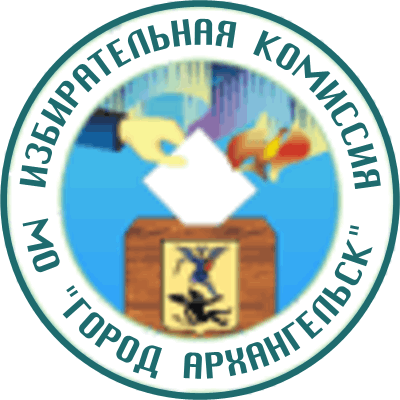 ИЗБИРАТЕЛЬНАЯ  КОМИССИЯМУНИЦИПАЛЬНОГО ОБРАЗОВАНИЯ "ГОРОД АРХАНГЕЛЬСК"(Архангельская городская избирательная комиссия)ПОСТАНОВЛЕНИЕ28 февраля  2017 года                                                                   № 58/209О возложении полномочий окружной избирательной комиссии по дополнительным выборам депутата Архангельской городской Думы двадцать шестого созыва по одномандатному избирательному округу № 4 на избирательную комиссию муниципального образования «Город Архангельск» В соответствии с пунктом 1 статьи 25 Федерального закона «Об основных гарантиях избирательных прав и права на участие в референдуме граждан Российской Федерации», пункта 5 статьи 17 областного закона «О выборах в органы местного самоуправления в Архангельской области», избирательная комиссия муниципального образования «Город Архангельск»  постановляет:Возложить полномочия окружной избирательной комиссии по дополнительным выборам депутата Архангельской городской Думы двадцать шестого созыва, назначенным на 21.05.2017 года:	одномандатный избирательный округ № 4 - на избирательную комиссию муниципального образования «Город Архангельск». Место нахождение комиссии: г. Архангельск, пл. Ленина, 5, каб. 119.2. Направить настоящее постановление для опубликования в газете «Архангельск - город воинской славы», разместить на официальном сайте избирательной комиссии муниципального образования «Город Архангельск» в сети Интернет.Председатель комиссии 	 					В.Д. ЧуваковСекретарь комиссии            						Е.Н. Березина 